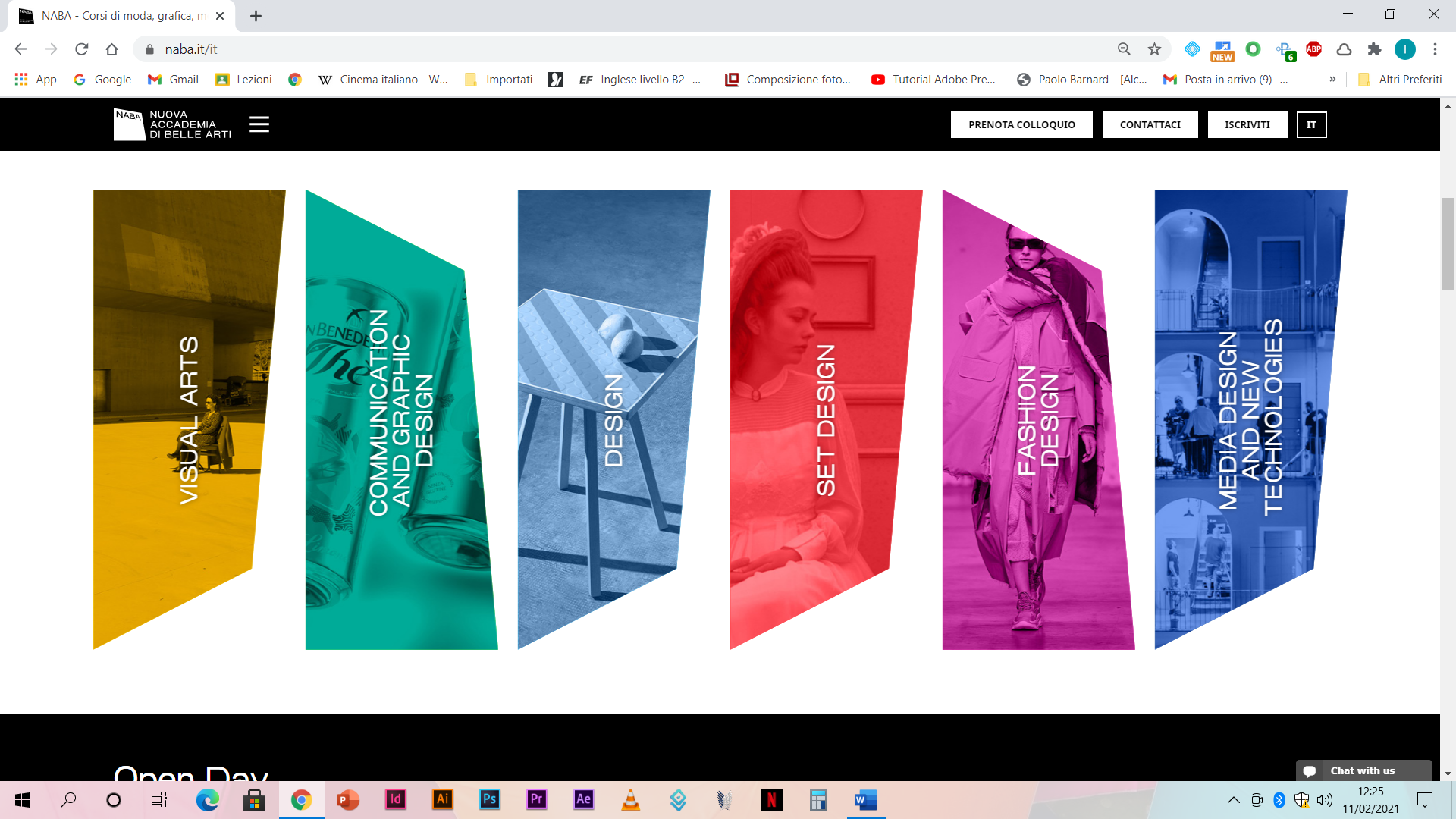 NABA La Nuova accademia di belle arti, acronimo NABA, è un'accademia di belle arti privata legalmente riconosciuta dal MUR, con sede a Milano e un secondo campus a Roma. A Milano si trova in via Carlo Darwin, 20.I corsi di Lauree TriennaliDesign                                                                                                                Tutto ciò che si occupa di Design               Creative Technologies (Video Giochi e Grafica tre D)                        Tutto ciò che si occupa di nuove tecnologie 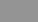 Fashion Design                                                                                           Tutto ciò che si occupa di Moda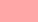 Graphic Design & Art Direction                                                              Tutto ciò che si occupa di Grafica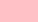 Media Design e Arti Multimediali                                                          Tutto ciò che si occupa di Multimedialità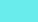 Pittura e Arti Visive                                                                                    Tutto ciò che si occupa di ARTI Visive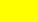 ScenografiaLauree Magistrali e MasterInterior DesignProduct and Service DesignSocial DesignNuove Tecnologie dell’ArteFashion and Textile DesignDesign della ComunicazioneArti Visive e Studi CuratorialiContemporary Art MarketsCreative AdvertisingPhotography and Visual DesignIl TEST di AMMISSIONEAttraverso il test di ammissione, NABA cerca di valutare il tuo livello di impegno e determinazione nell'approccio al programma triennale che hai scelto.Il test di ammissione è una valutazione a distanza basata sulla presentazione di:1. Saggio2. Prova progettuale e/o portfolioAi fini della valutazione, sarà particolarmente rilevante la predisposizione al corso, ovvero il tuo livello di motivazione nella scelta di NABA, dello specifico programma triennale e del successivo sbocco professionale. L’eventuale mancanza di un background scolastico specifico in alcune materie, non condizionerà negativamente la tua ammissione, purché dimostri entusiasmo e passione.